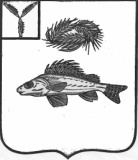 АДМИНИСТРАЦИЯ НОВОСЕЛЬСКОГО МУНИЦИПАЛЬНОГО ОБРАЗОВАНИЯ
ЕРШОВСКОГО РАЙОНА САРАТОВСКОЙ ОБЛАСТИ Р А С П О Р Я Ж Е Н И Еот   29.05.2018 года                                  	                                    № 17О списании транспортных средствВ соответствии с Положением о постоянно действующей комиссии о приеме-передаче и списании объектов основных средств администрации Новосельского МО, комиссия в составе  председателя комиссии- и о.главы администрации Королевой Н.А., членов комиссии- специалиста 1 категории, инспектора по работе с населением Ганина К.В.:Списать и снять с баланса администрации Новосельского МО , в связи со снятием с учета , следующий объект основных средств:И.о.главы администрации Новосельского МО:                                                  Н.А.Королева№п/пНаименованиеобъектаИнвентарный номерАдрес местонахожденияПервоначальная  балансовая стоимость ( тыс. руб.)1ГАЗ-53 ( ассенизаторная машина)080.2.0002Ершовский р-он п. Новосельский ул. Молодежная д.731500,00 31500,00